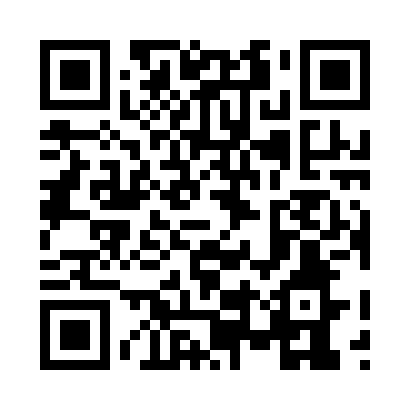 Prayer times for Banjsice, SloveniaWed 1 May 2024 - Fri 31 May 2024High Latitude Method: Angle Based RulePrayer Calculation Method: Muslim World LeagueAsar Calculation Method: HanafiPrayer times provided by https://www.salahtimes.comDateDayFajrSunriseDhuhrAsrMaghribIsha1Wed3:505:511:026:048:1410:072Thu3:485:501:026:048:1510:093Fri3:455:481:026:058:1610:114Sat3:435:471:026:068:1810:135Sun3:415:451:026:078:1910:156Mon3:385:441:026:078:2010:177Tue3:365:431:026:088:2110:198Wed3:345:411:026:098:2310:219Thu3:325:401:026:108:2410:2410Fri3:295:391:026:108:2510:2611Sat3:275:371:026:118:2610:2812Sun3:255:361:016:128:2810:3013Mon3:235:351:016:138:2910:3214Tue3:205:341:016:138:3010:3415Wed3:185:321:026:148:3110:3616Thu3:165:311:026:158:3210:3817Fri3:145:301:026:158:3410:4018Sat3:125:291:026:168:3510:4219Sun3:105:281:026:178:3610:4420Mon3:085:271:026:178:3710:4621Tue3:055:261:026:188:3810:4822Wed3:035:251:026:198:3910:5023Thu3:015:241:026:198:4010:5224Fri2:595:231:026:208:4110:5425Sat2:585:221:026:218:4210:5626Sun2:565:221:026:218:4310:5827Mon2:545:211:026:228:4411:0028Tue2:525:201:026:228:4511:0229Wed2:505:191:036:238:4611:0330Thu2:495:191:036:248:4711:0531Fri2:475:181:036:248:4811:07